SUPL
ČTVRTEK 29.9.

Nepřítomni:  		ČERNÁ, KLABAN
Nepřítomné třídy:      DOZOR / ŠATNY / 7:30 – 8:00:		PASTÝŘÍK
DOZOR / ŠATNY / VELKÁ PŘESTÁVKA:	EISNER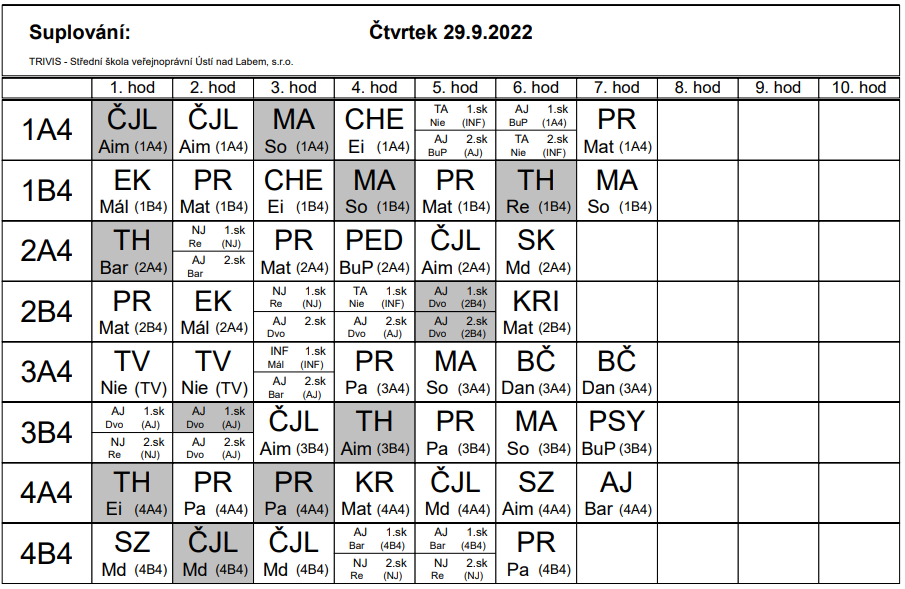 SUPL
PÁTEK 30.9.

Nepřítomni:  		ČERNÁ, EISNER, KLABAN
Nepřítomné třídy:      DOZORY: dle stálého rozpisu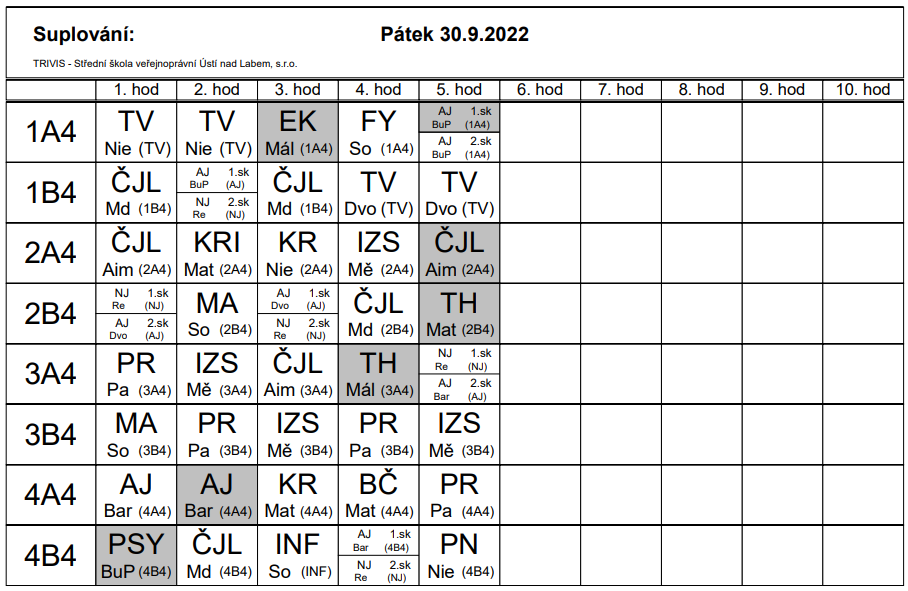 